Краевое государственное образовательное учреждение «Центр образования «Эврика»Конспект занятия по развитию элементарных математических представлений в подготовительной к школе группеТема: «Занимательное число и цифра 7».Воспитатель: Шелдышева Раиса Михайловнаг. Петропавловск-Камчатский2012 годТема: «Занимательное число и цифра 7».Цель:        1) Закрепить порядковый и количественный счет в пределах 7,             знание состава числа 7.2) Повторить сравнение групп предметов.3) Закрепить знания признаков предметов и умение сгруппировать предметы     по отдельно взятому признаку.4)  Учить составлять равенства по наглядному материалу.5) Закрепить знания в выполнении сложения и вычитания чисел в пределах семи.6) Развивать интеллектуальные способности детей, упражнять в      самостоятельном решении задач с числами в пределах 7-ми.Материалы к занятию: 1) Демонстрационный – таблицы предметов для сравнения, знаки «<», «=», «>»;         таблицы «поезд с вагончиками» для закрепления состава числа 7, цифры 1 – 7;      таблицы «домики» для закрепления признаков фигур и состава числа 7; большие      треугольник и круг; рисунки-конструкции из кубиков для игры «Строители»;     образец ответов «Цветик-семицветик».2) Раздаточный – кубики двух цветов, таблички уравнений к игре «Строители», цветные  карандаши, «цветик-семицветик» с примерами для самостоятельной работы.ПЛАН I.   Количественный и порядковый счёт в пределах 7-ми.II.   Число 7 и цифра 7.       Игра: «Строители».III. Закрепление представлений о числе 7 и цифре 7.IV. Физкультминутка: «Парад чисел».V.  Закрепление состава числа 7.VI. Итог занятия. Ход занятия.I. Количественный и порядковый счёт в пределах 7-ми.― Кто из вас знает, сколько дней в недели? (7) Назовите их. (Понедельник, вторник, среда, четверг, пятница, суббота, воскресение). ― Какой последний день недели? (Воскресение)― Сколько в музыке нот? (7) Назовите их. (До, ре, ми, фа, соль, ля, си)― Сколько цветов у радуги? (7) Назовите их. (Красный, оранжевый, жёлтый, зелёный,  голубой, синий, фиолетовый)― Наверно вы уже догадались, что сегодня мы будем говорить о цифре 7 и будем делать задания, связанные с числом 7, а для начала проведём разминку и вспомним, с какими числами дружит число «семь».	На демонстрационной доске изображены пары картинок и знаки «>», «<», «=». ― Что обозначают эти знаки? (Больше, меньше и равно) 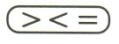 ― Для чего они нужны? (Для сравнения чисел)	Детям предлагается сосчитать количество изображений, записать в окошечках соответствующее изображению число и сравнить их, поставив между ними соответствующий знак. Трое детей по очереди выходят к доске и мелом проставляют числа и знаки между ними, делают записи уравнивания чисел самостоятельно, при этом воспитатель помогает детям наводящими вопросами, другие дети проверяют правильность выполнения задания.1)  — Всем ли гусеницам достанется по листочку на обед? 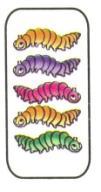 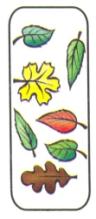       (Выполняет задание первый ребёнок, считает сколько         листьев и записывает в окошке, тоже проделывает с          гусеницами)Чего больше? (Листьев) А  чего меньше? (Гусениц)Какой знак надо поставить между ними? (Больше «>») На сколько больше? (На два) Как ты это определил(а)? (От семи отнял пять)Как это можно записать? (7 – 5 = 2; ребенок делает запись   мелом на доске; этим закрепляются навыки письма цифр и знаков)   Как можно уровнять листья и гусениц?  (К пяти прибавить два)               Как это можно записать с помощью равенства? (5 + 2 = 7; ребёнок делает запись на доске; этим закрепляются навыки письма цифр и знаков)    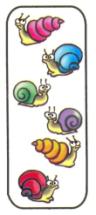 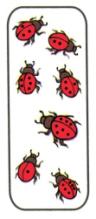 2)  ― Все ли божьи коровки смогут прокатиться верхом на            улитках? Почему?  (Выполняет задание второй ребёнок,            считает сколько улиток и записывает в окошке, тоже          проделывает с божьими коровками)Чего больше? (Божьих коровок)А  чего меньше? (Улиток)Какой знак надо поставить между ними? (Меньше «<»)  На сколько меньше улиток? (На одну) Как ты это определил(а)? (От семи отнял шесть)Как это можно записать? (7 – 6 = 1; ребенок делает запись мелом на доске; этим закрепляются навыкиписьма цифр и знаков)Как можно уровнять улитки и божьи коровки? (К шести прибавить один) Как это можно записать с помощью равенства? 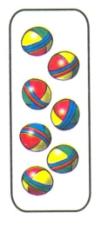 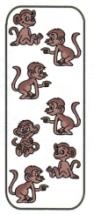 (6 + 1 = 7; ребёнок делает запись на доске) 3)  – Обезьянки решили поиграть с мячами, всем ли достанутся мячи? (Выполняет задание третий ребёнок, считает сколько мячей и записывает в окошке, тоже проделывает с обезьянками) Чего больше? (Поровну) Как ты это определил? (Мячей семь и обезьянок семь)Какой знак надо поставить между ними? (Равно «=») —  Как это можно записать? (7 = 7; ребенок делает запись мелом на доске; этим закрепляются навыки письма цифры 7 и знака «=»)   II.  Число 7 и цифра 7.      Игра: «Строители».Для игры дети рассаживаются группами за 4 стола. На доске выставлены рисунки:Постройте такие же конструкции из кубиков: дети, сидящие за 1-м столом, строят   1-ю конструкцию, за 2-ым столом – 2-ю и т. д.Дети работают самостоятельно в течение 2 мин. Воспитатель при необходимости оказывает помощь группам. Затем на доске появляются таблички:Воспитатель просит каждую группу подобрать табличку к своей конструкции. От каждой команды выходит один ребенок и подбирает нужную табличку: 5 + 2, 4 + 3, 6 + 1. Выясняется, что 4-й команде таблички не хватило.Посмотрите, какая из имеющихся табличек подходит к вашему набору кубиков?Попросите ее у 2-й команды, но при этом надо объяснить, почему табличка подходит. (У нас 4 красных кубика и 3 синих – всего 4 + 3.)Что общего и чем отличаются эти наборы кубиков? (Одинаковое число кубиков в каждой части - 4 и 3, но разные цвета частей.)На какие части можно разбить число 7? (6 и 1, 5 и 2, 4 и 3.)Есть ли другие варианты? (Других вариантов нет, можно только поменять части местами.)	III. Закрепление представлений о числе 7 и цифре 7.1) На демонстрационной доске таблички для закрепления состава числа 7 (поезд с вагончиками и цифры от 1 до 7 с буквами на обратной стороне «1 – С», «2 – Е», «3 – М», «4 – Ё», «5 – Р», «6 – К», «7 – А»).Молодцы! Все хорошо потрудились, а теперь мы отправим в путешествие знакомые нам цифры, они у нас будут пассажирами, а возраст каждого пассажира будет соответствовать их числу. Но для начала нам надо будет выбрать машиниста поезда. Как вы думаете, кто им может быть? (Цифра 7) Почему? (Он самый старший по возрасту) Воспитатель берёт цифру 7 и вставляет в прорезь окошка поезда. А теперь рассадите остальных пассажиров по вагонам парами так, чтобы в сумме им было всего семь лет (подсказка – в каждом вагоне должен быть старший с младшим).Дети по очереди подходят к доске и вставляют в прорезь окна карточки с цифрами.Воспитатель просит объяснить, почему выбрана именно эта пара чисел и предлагает записать на доске мелом под вагончиком соответствующее равенство.IV. Физкультминутка: «Парад чисел».Всех пассажиров мы посадили по вагонам, ну, а теперь и нам пора в дорогу.Пусть каждый подойдет к доске и возьмет любую одну цифру, кому не достанется цифра, будет ведущим-машинистом, он повторяет за мной слова:Ну-ка, цифры, встаньте в ряд, Я - командир, вы – мой отряд!                                               (А. Шибаев)Покажите друг другу карточку со своей цифрой и по команде машиниста встаньте по порядку за ведущим. Ведущий говорит команду, дети становятся друг за другом по возрастанию чисел, при этом закрепляется порядковый счет в пределах 7-ми.А теперь проверим, правильно ли вы построились, надо перевернуть карточку обратной стороной и должно получиться название станции, куда прибыл наш поезд.Капитан читает название: «СЕМЁРКА».V.  Закрепление состава числа 7.Посмотрите, куда мы приехали. Здесь живут необычные жители – геометрические фигуры.  (На демонстрационной доске 3 домика по два этажа, в которых размещены круги и треугольники, красные и синие, большие и маленькие; изображение большого квадрата.) Ответственный здесь за порядок Квадрат, он самый оказался умным, так как он смог расселить жильцов дома по определенному признаку.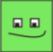 Как вы думаете, по каким признакам он это сделал? (В первом доме он  расположил по размеру:  на 1-ом этаже ― маленькие фигуры, на 2-ом ― большие. Во втором доме ― по цвету: на 1-ом этаже ― фигуры синего цвета, на 2-ом этаже ― фигуры красного цвета. В третьем доме ― по форме: на 1-ом этаже ― треугольники, на 2-ом этаже ― круги.) Упражнение направлено на развитие наблюдательности, внимание и мышления, а также на закрепление состава числа 7.Сколько жильцов живет в каждом доме? Запишите полученное число в чердачном окошке дома. (Дети поочередно выходят к доске и проставляют в окне число)Какими способами можно посчитать сумму фигур в каждом домике? (По разным признакам) Воспитатель предлагает сделать запись решения.Дети составляют сумму под каждым домиком на доске. Воспитатель просит их объяснить, почему они так сделали.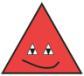 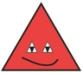 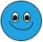 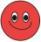 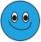 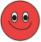 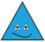 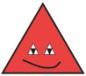 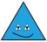 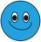 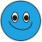 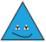 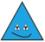 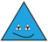     6 + 1 = 7 (по размеру)                   5 + 2 = 7 (по цвету)	          4 + 3 = 7 (по форме)Как ещё можно посчитать фигуры, каким способом? (Если у детей возникают затруднения, воспитатель, используя демонстрационный материал, подводит детей к пониманию состава числа семь из других чисел.▲▲▲ + ☻☻ + ☻ + ▲      3      +    2    +  1  +  1   = 7VI. Итог занятия. Сегодня вы хорошо потрудились, и каждому я дарю «Цветик-семицветик». Скажите, почему он так называется? (У него семь лепестков). Вы читали сказку «Цветик-семицветик»? В сказке цветок был волшебным, каждый лепесток выполнял одно желание. Ваш цветок тоже может стать волшебным, если вы сможете правильно его раскрасить, и если вы внимательно сегодня занимались, я думаю, что это не составит вам большого труда.Это задание вы можете выполнить в свободное время или дома.Используемая методическая литература:1. Методические рекомендации «Раз – ступенька, два – ступенька…» Л.Г. Петерсон, Н.П. Холина, М., Баласс, 2002.2. Рисунки художника П. Северцова в учебной тетради «Раз – ступенька, два – ступенька…»